ПРОЕКТ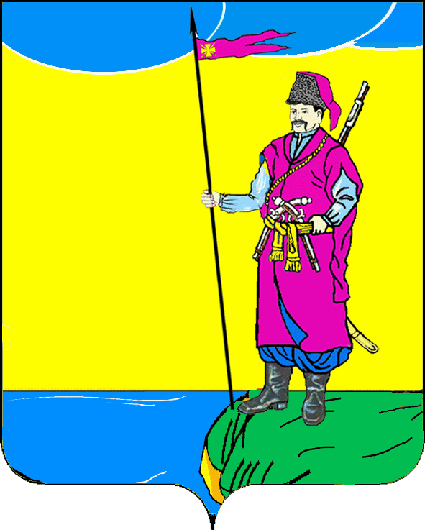 СОВЕТ ПЛАСТУНОВСКОГО СЕЛЬСКОГО ПОСЕЛЕНИЯДИНСКОГО РАЙОНАРЕШЕНИЕОт ___________									№ _______станица ПластуновскаяОб утверждении перечня индикаторов риска нарушения обязательных требований, ключевых показателей и их целевых значений, индикативных показателей при осуществлении муниципального контроля 
в сфере благоустройства на территории Пластуновского сельского поселения Динского районаВ соответствии с Федеральным законом от 6 ноября 2003 года                                          № 131-ФЗ «Об общих принципах организации местного самоуправления в Российской федерации», Федеральным законом от 31.07.2020 № 248-ФЗ «О государственном контроле (надзоре) и муниципальном контроле в Российской Федерации» руководствуясь Уставом Пластуновского сельского поселения Динского района, Совет Пластуновкого сельского поселения Динского района                р е ш и л:Утвердить:Перечень индикаторов риска нарушения обязательных требований при осуществлении муниципального контроля в сфере благоустройства на территории Пластуновского сельского поселения Динского района (Приложение № 1);Ключевые показатели и их целевые значения осуществления муниципального контроля в сфере благоустройства на территории Пластуновского сельского поселения Динского района (Приложение № 2);Индикативные показатели осуществления муниципального контроля в сфере благоустройства на территории Пластуновского сельского поселения Динского района (Приложение № 3).2. Администрации Пластуновского сельского поселения (Олейник) опубликовать настоящее решение в газете «Пластуновские известия» и разместить официальном сайте администрации Пластуновского сельского поселения Динского района.3. Контроль за исполнением настоящего решения возложить на комиссию по земельным и имущественным вопросам, ЖКХ, транспорту и связи Совета Пластуновского сельского поселения Динского района  (Козлов) и администрацию Пластуновского сельского поселения Динского района (Олейник).4. Настоящее решение вступает в силу после его официального опубликования.Председатель Совета Пластуновского сельского поселения							               М.Г.КулишГлава Пластуновскогосельского поселения                                                                            С.К. Олейник	ПРИЛОЖЕНИЕ № 1к решению Совета Пластуновскогосельского поселения Динского районаот ___________ 2023 № ________ПЕРЕЧЕНЬ индикаторов риска нарушения обязательных требований при осуществлении муниципального контроля в сфере благоустройства на территории Пластуновского сельского поселения Динского районаИндикаторами риска нарушения обязательных требований при осуществлении муниципального контроля в сфере благоустройства на территории Пластуновского сельского поселения являются:Выявление признаков нарушения Правил благоустройства территории Пластуновского сельского поселения;Поступление в орган муниципального контроля от органов государственной власти, органов местного самоуправления, юридических лиц, общественных объединений, граждан, из средств массовой информации сведений о действиях (бездействии), которые могут свидетельствовать о наличии нарушений Правил благоустройства территории Пластуновского сельского поселения и риска причинения вреда (ущерба) охраняемым законом ценностям;Отсутствие у органа муниципального контроля информации об исполнении в установленный срок предписания об устранении выявленных нарушений обязательных требований, выданного по итогам контрольного мероприятия.Порядок выявления индикаторов риска нарушения обязательных требований включает в себя сбор, обработку, анализ, учет и систематизацию сведений о контролируемых лицах, имеющихся у Администрации Пластуновского сельского поселения и полученных без взаимодействия с этими лицами.		Администрация Пластуновского сельского поселения в целях выявления индикаторов риска нарушения обязательных требований использует сведения о контролируемых лицах, полученные из любых источников, обеспечивающих их достоверность, в том числе в ходе проведения профилактических мероприятий, выездных обследований, из обращений юридических и физических лиц, из сообщений средств массовой информации, систем межведомственного информационного взаимодействия, иных информационных систем. ПРИЛОЖЕНИЕ № 2к решению Совета Пластуновскогосельского поселения Динского районаот ___________ 2023 № ________Ключевые показатели, применяемые при осуществлении муниципального контроля в сфере благоустройства на территории Пластуновского сельского поселения Динского районаПРИЛОЖЕНИЕ № 3к решению Совета Пластуновскогосельского поселения Динского района                                                                          от ___________ 2023 № ________ИНДИКАТИВНЫЕ ПОКАЗАТЕЛИ применяемые при осуществлении муниципального контроля в сфере благоустройства на территории Пластуновского сельского поселения Динского района	При осуществлении муниципального контроля в сфере благоустройства на территории Пластуновского сельского поселения Динского района устанавливаются следующие индикативные показатели:	- общее количество контрольных (надзорных) мероприятий с взаимодействием, проведенных за отчетный период;	 - количество обращений граждан и организаций о нарушении обязательных требований, поступивших в орган муниципального контроля;	 - количество контрольных (надзорных) мероприятий, проведенных с использованием средств дистанционного взаимодействия, за отчетный период;	 - общее количество учтенных объектов контроля на конец отчетного периода;	 - количество учтенных контролируемых лиц на конец отчетного периода. Ключевые показателиЦелевые значения (%)Процент устраненных нарушений обязательных требований от числа выявленных нарушений обязательных требований70Процент обоснованных жалоб на действия (бездействие) контрольного органа и (или) его должностных лиц при проведении контрольных мероприятий от общего количества поступивших жалоб0Процент отмененных результатов контрольных (надзорных) мероприятий0Процент вынесенных постановлений о назначении административного наказания по материалам органа муниципального контроля95